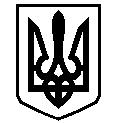 У К Р А Ї Н АВАСИЛІВСЬКА МІСЬКА РАДАЗАПОРІЗЬКОЇ ОБЛАСТІсьомого скликаннятридцять п’ята (позачергова) сесіяР  І  Ш  Е  Н  Н  Я 04 жовтня  2018                                                                                                             № 28Про надання дозволу на розробку технічної документації із землеустрою щодо встановлення (відновлення) меж земельної ділянки в натурі (на місцевості) для  розміщення та обслуговування комплексу будівель в м. Василівка, пров. Лісний 13 приватній організації «Василівський районний спортивно-технічний клуб товариства сприяння обороні України»	Керуючись ст. 26  Закону України «Про місцеве самоврядування в Україні»,  ст.ст.12,122,123,124 Земельного кодексу України, ст. 55 Закону України «Про землеустрій», Законами України  «Про державний земельний кадастр»,  «Про внесення змін до деяких законодавчих актів України  щодо розмежування земель державної та комунальної власності»,  розглянувши заяву директора приватної організації   «Василівський районний спортивно-технічний клуб товариства сприяння обороні України», юридична адреса: м. Василівка, пров. Лісний 13,  про надання дозволу на розробку технічної документації із землеустрою щодо встановлення (відновлення) меж земельної ділянки в натурі (на місцевості)  для розміщення та обслуговування комплексу будівель в м. Василівка, пров. Лісний 13, враховуючи те, що  земельна ділянка перебувала  у Василівському спортивно-технічному клубі  сприяння обороні України в постійному користуванні площею , на підставі  державного акту на право постійного користування землею серії 1-ЗП № 001383 від 14.02.1997 року, зареєстрованого за № 025, та враховуючи те, що рішеннями  Василівської міської ради від  10.01.2007 року № 31 та  від 15.11.2012 року  № 66 було припинено право постійного користування землею, загальною площею  в зв’язку з відчуженням об’єктів нерухомого майна та враховуючи те, що згідно Витягу з Єдиного державного реєстру юридичних осіб та фізичних осіб-підприємців вид діяльності підприємства -  це діяльність шків із підготовки водіїв транспортних засобів,  Василівська міська радаВ И Р І Ш И Л А :	1. Надати приватній організації «Василівський районний спортивно-технічний клуб товариства сприяння обороні України» дозвіл на складання  технічної документації із землеустрою щодо встановлення (відновлення) меж земельної ділянки в натурі (на місцевості) площею  для розміщення та обслуговування комплексу будівель в м. Василівка, пров. Лісний 13 (згідно КВЦПЗ- землі житлової та громадської забудови, 03.15 –  для будівництва та обслуговування інших будівель громадської забудови).	2. Зобов’язати приватну організацію «Василівський  районний спортивно-технічний клуб  товариства сприяння обороні України» в трьохмісячний термін замовити на подати на затвердження  технічну документацію із землеустрою щодо встановлення (відновлення) меж земельної ділянки в натурі (на місцевості) зазначеної в пункті 1 цього рішення.3. Контроль за виконанням цього рішення покласти на постійну комісію міської ради з питань земельних відносин та земельного кадастру, благоустрою міста та забезпечення екологічної безпеки життєдіяльності населення.Міський голова                                                                                                     Л.М. Цибульняк